Dragi roditelji!Danas  (petak 15.5.2020.)  je Međunarodni  dan obitelji!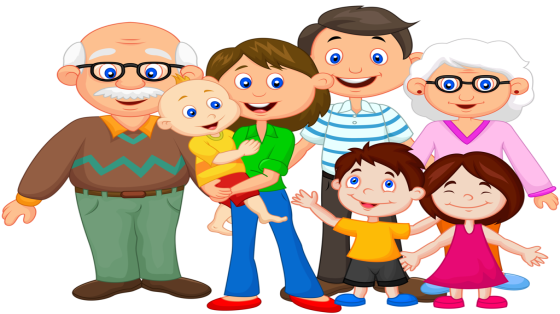 Učenici neka pročitaju pjesmicu Moja obitelj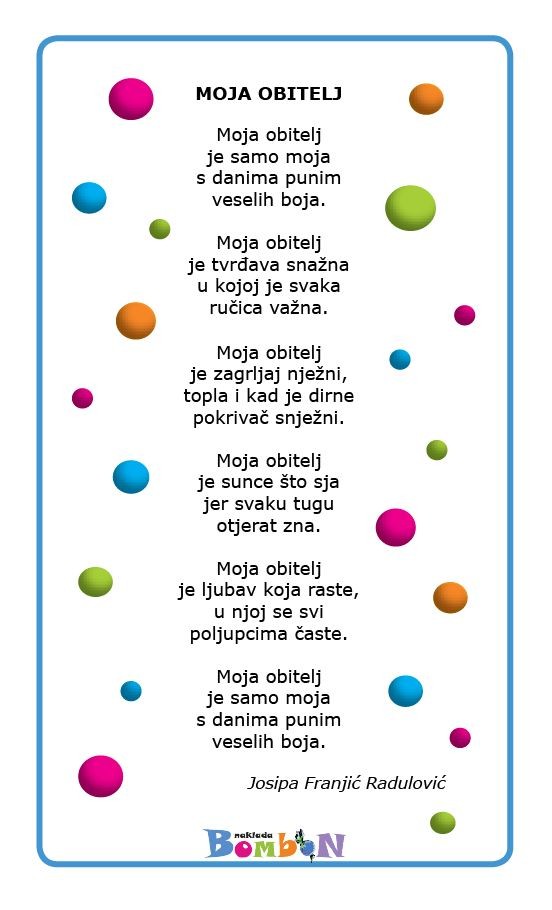 Hvala Vam na svim poslanim crtežima obitelji  koje ću objaviti u WhatsApp razrednoj grupi i na taj način ćemo obilježiti Međunarodni dan obitelji u  našem  razredu.